 The SHAC ManualA Guide to the 4-H Saddle Horse Program in Lucas Co.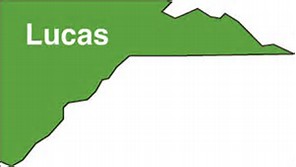 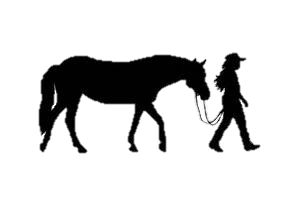 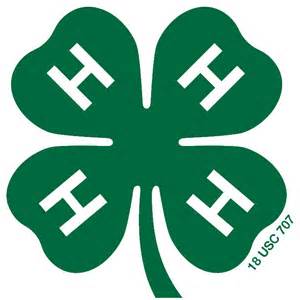 Compiled 2007Rules & Guidelines CommitteeKathy BrownAnn DietzFlo HannumMary LillieSarah LillieRenee MarshallLaura ZenzUpdated March 2011 Updated November 2012  Updated February 2019This manual describes the 4-H Saddle Horse program in Lucas Co.  The program is directed and coordinated by the Lucas County Saddle Horse Advisory Committee which is made up of advisors, parents and youth members of the 4-H Saddle Horse Division.  It is under the jurisdiction of the Ohio State University Extension, , 4-H Youth Development Program. The manual is compiled from State and county 4-H information and guidelines, and SHAC policies and procedures.  In situations where a county policy differs from a State policy or rule, the county policy will take precedence (per Dr. Kline, OSU, July 2006).  Where applicable, the Uniform Rules for 4-H Horseshows shall prevail.You will find information on membership, projects, and county activities.  In some instances, you will be directed to additional resources.  There are also resources provided for further information on many topics.TABLE OF CONTENTSTABLE OF CONTENTS {continued}Membership Who Can Join 4-H?Ohio 4-H membership is based on a child’s age AND grade as of January 1 of the current calendar year. Eligibility for Cloverbud participation begins when a child is age 5 and enrolled in kindergarten. Eligibility for participation in 4-H projects and competitive events begins when a child is age 8 and in third grade. Any youth age 9 or above is eligible for project membership, regardless of grade level. Membership requires enrollment in an authorized Ohio 4-H club or group under the direction of an OSU Extension professional or an approved adult volunteer. A youth’s 4-H eligibility ends December 31 the year he or she turns 19. Joining Ohio 4 H is a privilege and responsibility for individuals and is subject to the Ohio 4-H Code of Conduct and applicable policies of The Ohio State University. Reference – 2019 Family Guide, page 4Boys and girls, age 5 and in Kindergarten through age 18 as of January 1st of the current year may join 4-H. Youth may join anytime throughout the year. However, to be eligible to participate in Junior Fair at the local and state level, members must meet the county's enrollment deadline. In Lucas Co. that deadline is March 1st for returning members. For new members who have never been in 4H, it is April 1st.4-H Membership Expectations The expectations for 4-H membership are a balance of 4-H project work, involvement in a 4-H club, participation in 4-H activities and events, and working towards improving one’s personal growth. 4-H members and their parents/guardians are also expected to abide by the Ohio 4-H Code of Conduct throughout the year, and sign oœ on this code as part of the annual membership process. For more information on the membership process, contact your local 4-H professional. Reference – 2019 Family Guide, page 4Can Members Join Across County and State Lines?Youth are expected to affiliate with the 4-H program in their county of residence.• 4-H membership in two counties simultaneously is not permitted. • In situations where the county of residence does not have a 4-H program, youth may not join 4-H in another county. • If county financial support for Ohio State University Extension ceases to exist, 4-H membership status already established in that county will end on the date the funding ends (established by Extension Administration). 4-H membership of youth, residing in a county that has lost funding, who have preestablished cross-county line 4-H membership agreements in place will be permitted to continue participation in their non-resident county through December 31 of that 4-H membership year.For more information about cross-county lines membership, contact your local Extension office.Reference – 2019 Family Guide page 4OSU POLICYYouth are expected to affiliate with the 4-H program in their county of residence. However, in some circumstances, it is appropriate for a youth to participate in a county other than their county of residence. This can be done with the approval of the 4-H professionals in both the county of residence and the county of request. Once granted, the permission for membership across county lines shall be permanent and stable for the duration of the youth’s 4-H membership. If the youth’s circumstances change (e.g., residence, school, or custody), the cross county lines membership can be reevaluated. This privilege is extended only to those youth who maintain membership in good standing.Youth may only be a 4-H member in one U.S. county during a given 4-H year. Youth may not be a member in two counties or two states simultaneously. We encourage youth to join a club in their local community. However, some youth due to personal circumstances may choose to apply for across county line membership. The member should complete the Across County Line 4H Membership Form and submit it to the 4-H Educator(s) in the county of request. 4-H Extension Educators from both counties will review and respond to the family in writing. Members only need to complete once, unless special circumstances warrant a future request. 4-H Educators will grant requests when:A positive educational experience will result.Competition or sale advantage is not the motive.An unresolved controversial issue is not pending. The deadline for this one-time application is 30 days prior to the club enrollment deadline which is usually March 1.Ohio State University Extension administers the Ohio 4-H Youth Development program. Our mission is to enable youth to reach their full potential as capable, competent, caring, and contributing citizens. Each county in  conducts the 4-H Youth Development program to accomplish this mission. In order to affirm Ohio State University Extension’s position concerning 4-H cross county lines (and/or cross state lines) membership, the following philosophy and process statements are provided:4-H membership in two counties (and/or two states) is not permitted. Cross state lines membership has the same considerations as cross county lines membership.When the county of residence does not have a 4-H program (due to financial or other reasons), youth may not join 4-H in another county. Previously approved cross county lines or cross state lines memberships are revoked.In situations where membership in a county other than the county of residence is desired, the 4-H professionals in both counties must be in agreement regarding the application. The agreement, based on their professional judgment in accord with the mission, does not supersede item 3 above.Consideration for membership may not be motivated by perceived competitive or sale advantage in another county, any change due to controversial issues, or other similar motivations.Should families own residences in more than one county, the county of residence is determined by the public school system in which the youth would be enrolled, regardless of actual attendance.Parents, guardians, and youth should become familiar with all policies, procedures, and guidelines for the county in which membership is requested. Some Ohio counties limit participation in the county junior fair to those who reside in the county.Any consideration for membership in a county other than the county of residence, within the limits of this policy and not addressed by the above statements, should be brought to the attention of the Ohio 4-H Youth Development assistant director or associate state leader to identify a course of action in these special situations.The decision to allow or deny cross county lines membership is made by the county 4-H professionals in the county of request and the county of residence, and is fully supported by the state organizationWhy Request 4-H Membership in Another County?Youth are expected to affiliate with the 4-H program in their county of residence. OSU Extension programs are typically supported at the local level by taxes, so it makes good sense that a child participate in the county program supped with taxes from parents or guardians. However, there are circumstances in which membership in a county other than where one lives is a practical and reasonable request. The request for cross county membership must be made 30 days prior to the 4-H membership enrollment deadline of the county being requested. Common situations or conditions acceptable or asking such a transfer of membership include: The school district in which the child attends is located across two counties. The child’s school friends may therefore be members in a county other than where the child resides.The county of residence does not offer the specific 4-H program being sought, such as shooting sports. In such cases, a youth can request membership across the county lines to participate in a program not available in the county of residence.The parents of a child are legally separated or no longer married to each other and live in two different counties. A request for membership in the county in which the 4-H project work will be completed is reasonable. Parents may be asked to provide court documentation which verifies custody agreements.Reasons that are not acceptable for granting a transfer of membership include:The Junior Fair Livestock auction prices are typically higher in the other county.The parents or guardians of the 4-H members were members of the club in the other county so it is hoped the youth can have membership offering the same family legacy.The camp or county fair schedule in the other county better fits the family’s vacation plans. The county fair schedule in the other county better fits the youth’s school schedule.If animal projects are involved, the animal is housed on someone else’s property in the other county. If this is the case, the 4-H member is encouraged to select an entirely different project. 4-H membership is based on the residence of the child, not the residence of the animal.The 4-H member is banned or suspended in the county of residence. Suspended membership is suspension of Ohio 4-H membership, and thus the suspended member is not eligible to transfer membership to another county. How to Request Cross  MembershipParents seeking 4-H membership for their child in a county in which they do not reside should complete the Request for 4-H Membership Across County Lines form. It must be submitted to the  4-H professional in the county of request no later than 30 days prior to their 4-H membership enrollment deadline. That professional then contacts the 4-H professional in the county of residence, discusses the request, and makes a final decision. Please allow 30 days from submission for final notification.https://lucas.osu.edu/sites/lucas/files/imce/4H/CrossCountyLinesForm-12-15.pdfProject Enrollment for 4-H Members and Showing Animals at the Ohio State Fair 4-H members must be enrolled in their county in any project they enter to show in the Ohio State Fair Junior Livestock Shows (including poultry, rabbits, and dogs), regardless of whether that project is offered for county exhibition. A 4-H member cannot enroll the same animal in two separate projects, except for dog projects and 4-H PetPALS.Reference – 2019 Family Guide, page 4How Do Cloverbuds & Project Members Differ?The Ohio 4-H Program has specific eligibility and program requirements for 4-H Cloverbuds and 4-H Project Members. We consider both 4-H club members. You must plan club programs to meet both types of members, if you choose to include both in your club. The  4H Cloverbud program has set parameters for Cloverbud participation. For complete details refer to the  4-H Cloverbud Volunteer Handbook.There are Cloverbud Horse Curriculum Instructional Materials which can be downloaded from the Cloverbud resources website. If you have questions, see your club advisor.https://ohio4h.org/families/cloverbuds/learn-about-ohio-cloverbuds https://ohio4h.org/cloverbudresourcesChartering of Ohio 4-H ClubsAll existing 4-H clubs must be chartered effective April 30, 2007. New clubs formed after this date must be chartered as they are forming. Charters checklists must be reviewed every year. The process of chartering requires completion of a self-evaluation and checklist by the head advisor. These will be reviewed the county 4-H Extension Professional.Requirements to be a chartered club include:All of the adult club volunteers were approved through the Ohio Volunteer Selection Process.A club must have a minimumof5members (from at least 3 families)(including Cloverbuds).The name of the 4-H club must be approved through the County Extension office.The club must agree to provide a welcoming and safe environment for all club members.The club must plan a series of experiential learning experiences for club members.The club must agree to follow Ohio and County 4-H policies and procedures.The club must agree to follow the national and state 4-H guidelines for the use of the 4-H name and emblem. There is a simple charter application and check-list which must be completed each year. This club charter is the final obstacle to being approved as a club, so that you may receive your enrollment packet. Please see the club charter form which may be found in the New Club Packet. For further information, see the county website.https://lucas.osu.edu/sites/lucas/files/imce/4H/New%20Club%20Packet.pdf Understanding 4-H Projects Project Work Through 4-H Each project book contains a wealth of information and activities for planning and conducting a project. The projects can be completed by participating in activities through organized project groups or by carrying out the activities individually under the guidance of a parent or other adult. Frequently Asked Questions What is a 4-H project? A 4-H project is made up of three types of activities: Hands-on activities: making, producing, practicing, observing, testing, interviewing, caring for, etc. Organized activities: demonstrations, speeches, workshops, camps, county judging, project activities, exhibits, etc. Leadership/Citizenship activities: conducting, planning, teaching, assisting, informing, organizing, etc. Does a 4-H member have to take a project? Yes. However, there are two ways to take a project, either as an individual project or as a group project. How does a member select a project? When choosing a project, consider your interests, background, what is necessary to start your project, and what is available to help you complete it. Review this guide as a family, club, or group. A good rule of thumb is to select no more than two projects as a ﬁrst year member. Included in the description of each project is a level— beginning (B), intermediate (I), or advanced (A). These are primarily skill levels, so that if you have little or no experience in a project area, for example, you are a beginner, regardless of your age. Intermediate-level projects are for members with some experience in a project area, and advanced-level projects are for members experienced in a project area. There are exceptions though! Some projects were written with certain ages in mind. In those cases, the project descriptions give the ages. Also, some projects are described with an “X,” meaning they are appropriate for all skill and age levels. County fairs and the state fair often have age requirements different than those for project enrollment. When participating in a fair event, be sure to review the related guidelines. Once you’ve selected your project(s) for the year, request the project book(s) from your 4-H club leader. Look for the  to see if the project you selected needs an additional resource book. Each project book is $6 unless stated otherwise here or by your  office. Where does a member begin when planning a 4-H project? Once a member has selected a project, he/she should start by reading the section of the project book called the Member Project Guide, usually located near the front. The Member Project Guide offers step-by-step instructions for conducting the activities that make up the 4-H project.Can a school project be used as a 4-H project too? No. In order for a member to achieve the progression of knowledge, attitudes, skills, and aspirations necessary for positive youth development, all 4-H experiences in which a 4-H member is involved must be separate and different from previous or simultaneous experiences in other programs, groups, businesses, and organizations. Does a member have to do everything the Member Project Guide suggests? No, although completing the Member Project Guide in the recommended time frame is the best way to succeed in fair judging. How much to complete is up to the member, parents, and advisor. Depending upon their interests and abilities, members may plan to do a little or a lot. Project plans also can change as a member’s interests and needs change. How much time can be spent on a project?It can be a matter of days, weeks, or even months, depending on the size and scope of the member’s plan. Some projects also can be repeated to accomplish additional project goals. Is it necessary to attend county-level judging to complete a project? For some members, project completion is nothing more than participating in project activities, completing a predetermined number of project goals, and reviewing accomplishments with a parent or project helper. Some counties require attendance at county-level judging. Always check with your project helper for speciﬁc judging requirements. For example, sometimes it is necessary to bring an exhibit along with your project book to interview judging.How can a 4-H member qualify to compete at the Ohio State Fair? For non-animal and non-livestock events, qualifying for the state fair involves competing at the county level and being selected as state fair representative. Some counties hold events that are not state fair events, and some counties do not hold all of the events that take place at the state level. In addition, if you are taking a project with age guidelines and are outside of the recommended age range, be sure to double-check county and state fair regulations about participating (ohio4h.org/ohiostatefair). Generally speaking, youth outside the recommended age range are not eligible for competition. For animal and livestock events, be sure to check state fair guidelines at ohio4h.org/animalsciences. Learn how to qualify for state fair at horse.osu.edu. Ohio 4H Horse ProjectsA complete listing of 4H projects available may be found in the 4H Ohio Family Guide. https://ohio4h.org/familyguide The projects specifically dealing with horses are:* Requires additional resources** See further informationB = beginning level, I = intermediate level, A = advanced level173 Horseless Horse**Learn about horses without owning one. Over 20 different horse-related subjects are covered in easy to-use worksheets. Also useful for the educational portion of club meetings. Written for the beginner but suitable for members of all ages. 2016 . . . . . . . .  . . . . . . . . . . . . . . . . . . . . . . . . . .B** This book may be used as a project book for younger members who are not ready for 174 Beginning Horse Management.  It may be used with or without a horse.  It may be used with or without a poster project. **Project 173 Horseless Horse Book with a HorseA first year member with a horse project may use the Horseless Horse book as their project guide, without doing the Horseless Horse poster project, if it is better suited to their learning level than the first book, Beginning Horse Management.  This should be designated on the enrollment form as “Horseless Horse book with a Horse.”**173P Horseless Horse Poster Project  The Horseless Horse Poster project may be done with or without a concurrent horse project.  The Horseless Horse Poster Project should be designated as the “Horseless Horse Poster Project“on enrollment and entry forms.  Requirements for this project are available from your advisor. This project must be listed on the enrollment form as well as the Fair entry form.174 Beginning Horse Management ***This beginning-level project is for ALL youth starting in the 4-H horse program. The basics of caring for a horse, learning to ride, and showmanship are covered in 170 pages, many with color photographs. There is no time limit to complete this project. 2016. ($13). . . . . . . . . . . . . . . . . .B*** Beginning Horse Management is meant to be a multi-year project book.  In order to set goals and guidelines and allow for fulfillment of award eligibility, this project is divided into 3 sections for testing purposes and project book grading in .#174-1 - First year pages 16 - 63 - plus the parts of the horse#174-2 - Second year pages 63 - 103#173-3 - Third year pages 104 – 145There is also a section in the back, “4H Records for Project 174” which must be completed each year.Reference:  SHAC policy, 2006175 Light Horse Selection* Judge horses and classes after studying basic horse anatomy for a sound basis in the selection of pleasure or breeding stock. Use with 190R Equine Record Book.   1997.  . . . . . . . . . . . . . . . . .  . . . . . . . . . . . . . . . . . . . . . . I177 Horse Training: How to Talk to Your Horse* Train horses from birth to maturity. Understand horse behavior and how to use it to create a good relationship between horse and horseman. Videos that support this project are available at ohio4h.org/ horsetrainingvideos. Use with 190R Equine Record Book.  2003. ……. . . . . . . . . . . . . . . . . . . . . . . .  . . . . . . . . . . . . I180 Learning to Jump* Want to put your horse skills to work on something new? This project starts with a foundation of proper riding techniques, then teaches you the basics of how to jump in an easy-to-understand sequence of exercises. Expert tips and a troubleshooting guide keep you on track to have fun and stay safe while learning to jump. Use with 190R Equine Record Book.  2014. . . . . . . . . . . . . . . . . . . . . . . . . . . . . . . . . . . . . . . .  . I 181 Draft Horse* Are you fascinated with draft horses and want to know more about these magniﬁcent giants? Learn about their care, feeding, harnessing, hitching, showing, and much more. Use with 190R Equine Record Book each year project is taken.  2013. . . .  . . . . . . . . . . . . . . . . I 182 Small Equine*    New in 2019This intermediate project is for a miniature horse, donkey, or mule. Learn the basics of caring for small equine, guiding in-hand and driving, and showmanship. Youth must complete 191R Horses, Safety, and You, and 174 Beginning Horse Management before taking this project. Use with 190R Equine Record Book each year project is taken. 2019 . . . . . . . . . . . . . . . . . . . . .I 184 Standardbred Horses* Learn how to safely harness your horse to a cart and drive, whether it is a Standardbred racehorse or a pleasure driving horse. Use with 190R Equine Record Book.  2000. . . . . . . . . . . . . . . . . . . . . . . . . . . . . . . . . . . . . . . . .  I 185 Equine Reproduction and Genetics* Explore breeding, and mare and foal management in a project that requires commitment. Use with 190R Equine Record Book.  2005. . . . . . . . . . . . .  . . . . . . . . . . . . . . . . . . . . . . . . . . . A 188 Trail Riding* Team up with your horse for competition or pleasure trail riding. Learn the basics of conditioning your horse. Use with 190R Equine Record Book.  2013. ….. . . . . . . . . . . . . . . . . . . . . . . . . . . . . . . . . . . . . .I 189 Dressage* By patiently developing a horse’s mental and physical abilities, youth work toward a perfect understanding between horse and rider. This project asks youth to complete a “Planning Your Project” section, several activities, learning experiences, and citizenship/ leadership activities; keep records; and write a one page report. Requires access to a horse. Use with 190R Equine Record Book.  2011. . . . . . . . . . . . . . .  . . . . . . . . . . . . . . . . . . . . . . . . . .I 762 Horse Nutrition* Explore digestion, nutrients, feedstuffs, rationing, and poison plant identiﬁcation to protect the health of the horse you love. Use with 190R Equine Record Book.    2000. …… . . . . . . . . . . . . . . . . . . . . . . . . . . . . . . . . . . ARequired Supplements for Horse Projects *190R Equine Record Book Required for horse projects 175, 177, 180, 181, 182, 184, 185, 188, 189, and 762. Complete one record book every year. 2016 191R Horses, Safety, and You This is required reading for all 4-H members and their parents to acquaint them with the safety issues involved with a 4-H horse project. Viewing videos on safety and ethics, and on helmet use is required with this publication. 2003 Advisor and Youth Supplement for Horse Projects 179R Uniform Rules for 4-H Horse Shows Contains updated rules and regulations including a new division on Ranch Riding. Required for all 4-H horse shows and events throughout . 2018 **Project 173 Horseless Horse This book may be used as a project book for younger members who are not ready for 174 Beginning Horse Management.  It may be used with or without a horse.  It may be used with or without a poster project. Book with a Horse - A first year member with a horse project may use the Horseless Horse book as their project guide, without doing the Horseless Horse poster project, if it is better suited to their learning level than the first book, Beginning Horse Management.  This should be designated on the enrollment form as “Horseless Horse book with a Horse.”173P Horseless Horse Poster Project The Horseless Horse Poster project may be done with or without a concurrent horse project.  The Horseless Horse Poster Project should be designated as the “Horseless Horse Poster Project“ on enrollment and entry forms.  Requirements for this project are available from your advisor. This project must be listed on the enrollment form as well as the Fair entry form.The “Horseless Horse” project is designed to provide an opportunity to learn about horses by presenting the member with a challenge to prepare a special project in conjunction with their current 4-H Equine Project Book. The member may choose from among many subjects, then prepare a discussion, give a demonstration and design an exhibit, based upon their research and what they have learned. ParticipationThe project is open to all Lucas County youth enrolled in a 4-H Club, FFA Chapter or other Youth Organizations participating at the current county fair.Clover Buds may participate for interview and participation ribbon only.  No award placing will be issued in this division.  Returning 4-H members project sign-up must appear on the club enrollment roster with project list due March 1st New members 4-H project sign-up must appear on the club enrollment roster with project list due April 1st of the current year.  All other youth organizations must sign-up on Lucas Co Fair Registrations by May Deadline of the current year, for acceptance to judging and awards. Horseless Horse 4-H Project Book is #173.  Horseless Horse Poster Project is #173P.Contact your 4-H Club / FFA Chapter Advisor, or the Lucas County 4-H Office for more information.***Project Book 174 Beginning Horse ManagementThe first project book, Beginning Horse Management is meant to be a multi year project book.  In order to set goals and guidelines and allow for fulfillment of award eligibility, this project is divided into 3 sections for testing purposes and project book grading in .#174-1 - First year pages 16 - 63 - plus the parts of the horse#174-2 - Second year pages 63 - 103#173-3 - Third year pages 104 – 145There is also a section in the back, “4H Records for Project 174” which must be completed each year.reference:  SHAC policy, 2006Related Projects, Contests and ActivitiesMembers of the 4-H Saddle Horse clubs may do projects and participate in activities and contests in other areas according to their interests.  There are projects that are easily done which can relate to horses.A compete listing of 4H projects available may be found in the 4H Ohio Family Guide.   Equine Photography ProjectUse with current 4-H Photography Projects - #584, #585, #586A Horse Photography project may be done and may be exhibited at the Fair.  These projects will be exhibited and judged as their own category within the Photography Department.  A member should use Photography project numbers #584, #585, #586 as the corresponding    4-H project book. This project must be listed on the March 1 enrollment (example: #584 with a horse).There are age divisions (9-11, 12-14, 15-19) and subject divisions (Unit 1 - People and Horses, Unit 2 - Horses Only).  For more information, see your advisor.Demonstration and Public SpeakingMembers may develop their Horseless Horse project or other horse-related topic into a demonstration or public speaking activity and enter activities/contests at Fair.  A member may also elect to go to the State Horse  Speaking and Individual/Team Presentations Contests.Your Horse ProjectOwnership of a Horse Used as a 4-H ProjectAn equine used as a project animal must either be owned by the member, the member’s family (parent, grandparent, sibling, legal guardian) or leased.  A horse can be leased to only one 4-H member as a project.  If an animal is leased, a contract to lease must be approved by the county 4-H Extension educator.  A copy of the signed contract must be filed in the  office. An animal carried as a project can be shown by only one 4-H member in PAS and State Fair competition.  This member must be designated at the time of project enrollment.All animals carried as 4-H projects and those that are shown at the State Fair must be owned or leased and in the continual care of the 4-H member by June 1st.reference:  Uniform Rules for 4-H Horse Shows, 2018 editionUse and Handling of the Project Horse by Other IndividualsLessons, instruction and advice for the member are encouraged.  As long as the member is present in a learning situation, such assistance can include occasional riding or handling of the horse by another person, but cannot include regular training and care of the horse within 30 days of competition in any  Fair qualifying show or the State Fair Jr. Horse Show.If a project animal is shown by someone other than the 4-H member in an open or breed show within the 30 days prior to 4-H competition, the 4-H member must be present and must show the project horse in the show.Family members can ride the 4-H member’s project animal without the 4-H member being present within the 30-day limit as long as it is not a daily occurrence and is merely for pleasure and does not include training of the horse for the show ring.Only people showing an animal in a class at a show can ride, drive or train the animal at that show.Reference:  Uniform Rules for 4-H Horse Show, 2018 editionLeasing a Horse for a 4-H ProjectA horse used as a 4H project may be leased.  The purpose of a lease is to provide an educational 4H experience for youth who might not otherwise have the opportunity.  If an animal is leased, a 4-H contract to lease must have the approval of the County 4-H Extension Educator.  A copy of the signed lease must be filed in the County Extension Office.  A copy of this form must accompany the PAS registration papers and the June 1st Fair entries.                       reference:  Uniform Rules for 4H Horseshows, 2018 edition                                                                                      Sibling Sharing of a Horse as a ProjectTwo 4-H members may share a horse as a saddle horse project if they are in the same family.  Both of the members must fulfill the requirements that the animal is in their continual care by June 1st.  (A shared horse may be leased.) For rules regarding exhibiting a shared horse project, see the Fair section of this manual and the Jr. Fair Horse Division manual.Reference:  SHAC policy, adopted 2007                                                                                                                                       Updated 2009, 2015                                                                                              Horseless Horse Poster ProjectsThis project is open to all youth enrolled in a 4-H club or FFA chapter or other youth group.  It is designed for youth that do or do not own a horse.  It may be done by members with a horse as an educational project.  It will provide participants with an opportunity to learn more in the field of horse projects.  It will present a challenge for the member to prepare his or her own project for demonstration, discussion or exhibit.  This project consists of a poster and report which may be entered and exhibited at the Lucas Co. Jr. Fair. This project must be listed on the March 1 enrollment as “Horseless Horse poster project” #173P, and must be listed on the May Jr. Fair entry form as the same.See Project Guidelines for Fair Exhibit in Fair Section of this manual and the project booklet and entry form for further information.A first year member with a horse project may use the Horseless Horse book as their project guide, without doing the Horseless Horse poster project, if it is better suited to their learning level than the first book, Beginning Horse Management.  This should be designated on the enrollment form as “Horseless Horse book with a Horse”, #173.Production ProjectsProduction projects are designed to give a youth valuable experience raising and training his or her own animal.  The production project equine animal must be raised or purchased before January 1st of its yearling year.  Leasing a horse for a production project is not allowed.  The mare used to produce the production animal may be leased.The animal may only be used by the 4-H member.  Parents, trainers, or any other people may not train or show the horse after January 1 of its yearling year.  Thereafter, the horse may only be shown in 4-H, open, or breed shows by the youth who owns the project.  Starting January 1 of its yearling year, youth may get advice from others, but no one else will actually ride or drive the horse or handle it at halter to train or show it.Production projects do not participate in PAS or State Fair Jr Horseshow.See Lucas Co.  Fair Jr. Horse Show Guidelines  reference:  Uniform Rules for 4-H Horse Shows, 2018 editionProject CompletionIt is NOT required that a member show their horse or pony at the Fair in order to complete their project.  However, they will need to be interviewed and evaluated in some manner acceptable to the OSU Extension, Lucas Co. and SHAC.In order to be eligible for yearly top county awards in the 4-H Saddle Horse division, a member must complete their project according to the following:  Participate in 1 showmanship class at the Lucas Co. Fair and receive a grade (Specialty classes do not satisfy this requirement) or complete a Horseless Horse Project. Participate in an educational activity offered by SHAC (i.e. Skillathon). Complete the QA requirements Complete the Project book and Record book evaluation Achieve a passing grade on the County/State Qualifying exam.This also qualifies members for premiums at the Lucas Co. Fair.  See current Fair Book for premium amounts.Mandatory Activities for Saddle Horse MembersQuality Assurance ProgramParticipation in this activity is mandatory for all saddle horse 4H members.The program for new horse members continues to be as follows: Every 4H'er and their parent must read the safety booklet, Circular 191R Horses, Safety and You. A parent and the youth must sign off that they have read it. The last page of 191R has a place for the advisor to sign as well. If a parent/guardian has more than one child in 4H, they only need to use one booklet (will save cost of multiple books).  The club advisor should verify that 191R has been signed by youth and parents for new youth. The youth and parents should keep it as a resource. The goal of this program is to reduce liability risks on our volunteer leaders and to keep our youth and their parents better informed and safer.  This requirement must be completed by May of current year.  Submit documentation with the Lucas County Fair Entry RegistrationsThe youth and parent/guardian must view two videos: Every Time Every Ride and Horses, Kids and Ethics These are available through SHAC. Youth and parents have to go through the Safety and Ethics Program one time only.The parent and youth must sign the Permission to Participate In 4H Horse Activities Disclosure and Release of Claims form which was developed and passed by the University's attorneys to use in the 4H horse program. This form is available on the OSU web site, the SHAC website, and is also available from the Extension office and your advisor. This firm must be signed every year as required by the Ohio Limited Liability.Reference:  Ohio State 4-H Update, 2006Educational ActivitiesEach member must participate in an educational activity of their choosing each year.  They may choose any one or more of the following:1.   Skillathon – presented with stations from the Skillathon kit.   Skillathon may be offered in late winter/early spring and one at Fair (1 day, 4 hrs.). Recommended for 1st and 2nd year members.2.   Horse Bowl – participation requires attending a minimum number of practice sessions.Recommended for all members.3.   Light Horse Selection - participation requires attending a minimum number of practice sessions. Recommended for Sr members4.   Hippology – participation requires attending a minimum number of practice sessions. Recommended for Sr members5.   Demo/Public Speaking – completion of the project including county judging required.6.   Lucas County Jr Fair Board - participation requires attending a minimum number of meetings and events as determined by the JFB organizer and SHAC. For Sr members only (13 yr old maybe accepted in the mentoring program).7.  Horseless Horse - completion of the project including county judging required.8.  Saddle Horse Sights – compile an issue for the Lucas Co. Saddle Horse group by soliciting articles from club members, other clubs, local professionals etc.9.   State horse-related contests, clinics and opportunities - State Horse events include Horse Bowl, Horse Judging, Hippology, Communications, Groom & Clean, Poster, and Competitive Trail Ride. In order to meet eligibility requirements for County awards and State Fair eligibility, this activity must be completed by the deadline (usually last day of the Lucas Co. Jr Fair).Failure to participate in an educational activity results in: 1.  Failure to complete the project and loss of premiums 2.  Loss of State Fair Qualification 3.  Loss of eligibility for top county saddle horse awards.Adopted 2012Equine Skillathon  This is a hands-on activity designed to stimulate and encourage learning about topics concerning horses.  It is open to all 4H horse project members.  It is offered as a one day clinic in conjunction with other 4H saddle horse activities.  Each year a new station or new material will be included.Participation in Skillathon is an option (required) for project completion and in order to be eligible for top county awards and State Fair delegation.  There is no minimum score required for completion.  There will be target minimum scores for each age group at each station to help participants gage their accomplishments.  Actual earned scores will be used in award calculations.There will be at least 8 stations to be visited, completed and scored.  A Bonus station(s) may be offered for each age division.  Participants may have a time limit at each station.There will be 3 skill level divisions based on yrs in 4-H (in the Saddle Horse divisionFirst Level 1-3 yrs in 4HSecond Level 4-6 yrs. in 4H Third Level 7 or more yrs in 4HHorse BowlThe primary objective of Horse Bowl Competition is to provide an opportunity for 4H members enrolled in horse projects, to demonstrate their knowledge of equine-related matters in a competitive setting, where attitudes of friendliness and fairness prevail. We hope that this competition will provide an educational experience for both participants and the spectators.Horse Bowl is a learning activity that we conduct at the county level in both a competitive and noncompetitive manner.  Individuals who are interested can come to practice sessions where the kids are quizzed on horses.  Questions are used from previous years competitions.  If there is enough interest and participation we will put on a competition between teams at the county level.  If there is not enough participation for a county contest, the kids will prepare to go to straight to the State competition. A child need not go to State if they don’t want to, but this should be made clear to the coaches so that they can fill the competitive teams with members who will go.  This is a winter activity with practices typically held January through April.  County competition, if held will be in March and the State competition is in April.  See your advisor for contact information. For more information, go to https://ohio4h.org/statewide-programs/animal-sciences/horse//Light Horse SelectionIs an optional activity available to those members who would like to learn more about judging horses.  Conformation as well as performance standards are explored.  It is not necessary that a member be currently taking the Light Horse Selection project although current or past participation in that project is recommended.  This group reforms yearly when there is enough interest and participation.  It is led by a volunteer who is well-versed in the subject.  Competition is a possibility but not mandatory. There are opportunities for team or individual competition at the State Fair 4-H Horse Judging Contest.  Please see your advisor if you are interested.  For more information about the State contest go to: https://ohio4h.org/statewide-programs/animal-sciences/horse//HippologyHippology is a hands-on activity that includes Skillathon type station activities, problem solving, written testing and judging activities.  The format is working with live animals and tangible unknowns (as opposed to photographs and charts).For more information:  https://ohio4h.org/statewide-programs/animal-sciences/horse//Demonstration and Public Speaking4-H members may elect to participate in county Fair contests in Demonstration or Public Speaking.  They may also participate in the State Horse Speaking and Individual/Team Presentations Contests.  The State events are held in  usually in May.For information see your advisor or go to http://horse.osu.edu/4h/speaking.htmlHorseless Horse ProjectsProject guidelines for Fair exhibition are available from your advisor or the Extension office.  The poster must be made by the youth member and must be accompanied by a two page report, typewritten and double-spaced.  It should have 200 - 500 words.  The youth must be present for judging and will be interviewed by the judge.  If the youth cannot be present for judging, they will receive a grade only and will not be placed.  Judging Divisions – Skill Levels - 3 Brackets for Divisions A & B - Clover Buds 1 Bracket Dvision(A) – Without A Horse – Novice {1-3yrs}, Intermediate {4-6yrs}, Advanced {7+yrs} taking an equine project Division (B) - With A Horse - Novice {1-3yrs}, Intermediate {4-6yrs}, Advanced {7+yrs} taking an equine project Clover Bud Division – Without A Horse - ages 5-8 interview and participation ribbons only Scoring will be: 50%  Educational content 30% Neatness and appearance 20% Originality  Entries must be made on the Lucas Co. Jr. Fair Entry form due June 1 and the project must be listed on the March 1 enrollment.Junior Fair Board - JFBJunior Fair Board is an optional activity for youths, ages 13 to 18 who are members of any county youth club or organization.  Interested 12 yr old members may join as  ”JFB apprentices” and will be mentored by older JFB members.  It operates under the direction of the Lucas County Sr. Fairboard directors.  The Jr. Fairboard is active in making preparations for the county fair, promoting 4H and other youth activities, and is instrumental in running the Lucas Co. Jr. Fair.  Members help with exhibits, activities and programs and assist judges.  They will have the opportunity to meet youths from other departments and organizations and may work in other departments as well as their own.  Application for membership is made at the end of the year for the following year. Monthly meetings as well as work days and fun days are held throughout the year.Interested members should notify their advisor.  Further information may be obtained through the Sr. Fair Board office LCAS1406@AOL.com.Saddle Horse Sights Newsletter Compile and edit a newsletter issue by soliciting articles from club members, other clubs, local professionals etc. Post on the Saddle Horse Advisory Committee’s website for all to read and enjoy.County/State Qualifying ExamThis is an activity that is mandatory for project completion and eligibility for top county in the 4H Saddle Horse division.  There will be at least 2 testing dates with the first on the Skillathon clinic day(s) and the second at the Fair on the first evening (day of arrival).  The test may be taken at either date.  Those that do not pass at the first date may retest at the Fair.  The passing grade will be 72%.  A member may take the same project for 2 years.  It will be up to the Advisor’s discretion to advance members according to their skill level and performance on the test.  A 4-Her who does not pass a test may remain in that project until they do pass.  An individual who scores 90% or higher is expected to move on to another project book.Any request for special needs will be addressed and accommodated.  This includes time and place of testing and the need for assistance in reading.  A list of pre-selected adult and senior youth members will be available to assist with reading.Cheating will not be tolerated.  If an individual is witnessed to be cheating, the following will apply: The test will immediately be taken from the individual.  There will be no retesting. The member will be ineligible for Championship classes in the current year at the Jr. Fair The individual may not place above a fourth in any Jr. Fair Horseshow class The individual will forfeit State eligibilityCloverbud Program and ActivitiesThe clover bud program is for youth ages 5 through 8 years of age (K-2 grade).  These are non-competitive activities that can be used to gain self understanding, social interaction skills, experience achievement and develop positive attitudes.  In addition to club activities, there are activities throughout the year at other 4-H events such as camp.Stick Horse WorkshopAll clover buds wishing to participate should attend the Horse Skill-a-thon (date, time and place TBA) at the 4-H Club Room, where they will create and decorate their stick horses.  Project Suggestions: 1st year Project- stick horse (youth are responsible to bring their own broom stick or dowel rod) 2nd year Project- Decorate a show vest;  3rd year Project- Decorate a straw hat; 4th year Project- Decorate a show tie.A $5.00 fee is required, all decorating material will be provided for all projects.  We request that a parent or legal guardian accompany the clover buds. We will also have forms for the youth to fill out so that we know the clover buds name, 4-H club and their stick horse's name.  A photo of the clover bud and their project will be taken and displayed during the fair.  All necessary release forms will be provided.During the week of fair, (consult the current Fair Premium Book for date and time), there will be a “stick horse” horseshow.  It will take place in the 4-H Saddle Horse Make-Up Arena.  All clover buds with their stick horses will participate in the horseshow with a judge and ring steward and all participating clover buds will receive the same award.  Examples for potential events are; trail, contesting, showmanship or other options to be determined by the clover bud show committee. For more information, contact your club advisor. http://cloverbudconnections.osu.edu/Cloverbud ActivitiesDuring the fair the clover buds’ stick horses will be on display in the South (yellow) horse barn, in the Anthony Wayne Trailblazers area. The stick horses should be dropped off no later than the Sunday before the fair starts.   During the week of fair (consult the current Fair Premium Book for date and time) there will be a “stick horse” horseshow.  It will take place in the 4-H Saddle Horse Make Up Arena.  All clover buds with their stick horses will participate in the horseshow with a judge and ring steward and all participating clover buds will receive the same award.  Examples for potential events are trail, contesting, showmanship or other options to be determined by the clover bud show committee.  Any questions contact your Club Advisor.4H Members’, Clubs’ and Advisors’ ResponsibilitiesEffective April 30, 2007 all 4-H clubs must be chartered.  Charters are issued for 3 years.  In order to be eligible to participate in project evaluations at the Fair, a club must be chartered.  In addition, the following rules will apply:Each club must have at least 2 advisors First or second advisor must accompany the club to Fair. SHAC must be advised of any changes in the club Fair fees:  This may be paid by the individual or clubs.  Money is used           for ribbons, trophies, awards. All Fair fees are due with the Lucas County Fair entries or by the June SHAC Meeting     Project Equine Under Saddle - 1st, 2nd, and 3rd Equine Projects - and Number of Riders using these animals pay $15 each Example: 5 equine with 7 riders = 7 x $15 = $105.00Project  Equine Not Under Saddle - Mini, Sm. Equine, Foals, weanlings, yearlings and others not under saddle - 1st, 2nd, and 3rd Equine Projects - and Number of Riders using these animals pay $10 each (5 equine with 7 riders = 7 x $70 = $70.00)Horseless Horse Without a Horse project fee is $10/project fee        Example: 3 youth with poster projects only = 3 x $10 = $30.00       Cloverbuds pay a $5 fee for Special Activities and Horseless Horse Poster Projects.          Example: 2 Cloverbuds Stick Horse Activity = $10 plus 3 Clover Buds Horseless Horse Poster       Projects = $15 therefore 5 x $5 = $25Project Equine with a Horseless Horse Poster Project pays no extra fees.Lucas County Jr Fair ProgrammingSHAC and the Lucas Co. Sr. Fairboard offer a large and diverse program for the saddle horse  4-H members at the Lucas Co. Fair.  It is not mandatory to show at the Fair. The horse show class schedule starts before the start of the Fair and often ends before the end of the Fair.  Horses are brought to the Fair at a designated day and are expected to stay until released.  See the current schedule for dates and times.The Jr. Fair Horse Show is run according to the Uniform Rules for 4-H Horse Shows, current edition except where county policy prevails.County policies, class guidelines and rule governing county classes are listed and explained in the SHAC Fair Manuel; on the  SHAC website lucascountyshac.org – click on “more” tabSee the Jr Fair Horse Division manual for full details regarding Fair. See the current class list for a full list of the classes offered.Lucas County Fair Entries-RegistrationsEntries in the Lucas Co. Jr. Fair must be made through your 4H club.  Your advisor will provide the necessary forms which must be completed and turned in through your advisor by the due date.  In addition to the forms, you must include a photo of the project animal, a copy of the lease form if leased and a signed indemnification/waiver of liability form. The entry deadline is May 23 of the current year.  If an exhibitor does not turn in their Jr. Fair entries on time, the exhibitor cannot show at the Lucas Co. Jr. Fair.If an exhibitor changes horses after June 1st, the exhibitor cannot show at the Lucas Co. Jr Fair.LCAS Liability and Indemnification Release FormA release form must be read and signed by youth participants and parents/guardians before showing at the Lucas County Fair.Horseless Horse ProjectsProject guidelines for Fair exhibition are available from your advisor or the Extension office.  The poster must be made by the youth member and must be accompanied by a two page report, typewritten and double-spaced.  It should have 200 - 500 words.  The youth must be present for judging and will be interviewed by the judge.  If the youth cannot be present for judging, they will receive a grade only and will not be placed. Judging divisions will be based on how many years the member has been in a Horse Project, not by age. Horseless Horse Judging Divisions Division (A) – Without a Horse 	Novice 1-3yrsIntermediate 4-6yrs Advanced 7+yrs taking an equine project Division (B) - With a Horse Novice 1-3yrs Intermediate 4-6yrs Advanced 7+yrs taking an equine projectClover Bud Division – Without a Horse  Ages 5-8 interview and participation ribbons onlyScoring will be: 50%  Educational content 30% Neatness and appearance 20% Originality Entries must be made on the Lucas Co. Jr. Fair Entry form due May 23, and the project must be listed on the March 1, club enrollment.Exhibiting 2 horses at the Lucas Co. Jr. FairA 4-H member may show 2 project horses/ponies at the Lucas Co. Jr. Fair.  These project animals must be entered separately.  The no. 1 project animal must be the State horse if applicable.  For regulations regarding the exhibition of a shared horse project, see the policy on horse sharing adopted in 2007.  This opportunity is open to all junior and senior members as long as space is available.  First project entries will have priority if space is limited.  The SHAC Executive Board reserves the right to limit second project entries according to space available. Second project animals are eligible to compete in any and all of the Lucas Co. classes including Championship classes.  They may compete for High Points.reference:  SHAC policy, 1994.; updated 2007Exhibiting 3 Horses at the Lucas Co. Jr. FairA 4-H member may show 3 project  horses/ponies at the Lucas Co. Jr. Fair.  These project animals must be entered separately.  The no. 1 project animal must be the State horse if applicable.  For regulations regarding the exhibition of a shared horse project, see the policy on horse sharing adopted in 2007.  This opportunity is open to all junior and senior members as long as space is available. First and second project entries will have priority if space is limited.  The SHAC Executive Board reserves the right to limit second project entries according to space available. Third project animals are eligible to compete in any and all of the Lucas Co. classes including Championship classes.  They may compete for High Points.Reference:  SHAC policy, 1997; updated 2007Sharing of a Horse as a ProjectTwo 4-H members (siblings only) may share 1 horse as a saddle horse exhibit/entry at the Lucas Co. Fair.  One of these individuals may show up to three horses including the shared horse. The other individual may only show the shared horse.  Guidelines and restrictions established in the policy on horse sharing must be followed.  The siblings must fill out an application to share the horse project and submit it to SHAC by the April SHAC meeting at least 30 days prior to the Fair entry deadline.  The application will be considered by the SHAC committee and approved or denied within 2 weeks from the date of receipt.Only one individual may participate in PAS and try to qualify for State with a shared horse project.  This individual should be designated on the application and on the form turned in with the project enrollment. Production projects may not be shared.See the “Sibling Sharing of a Horse Project Exhibit Policy” in the current Saddle Horse Fair manual.Reference: SHAC policy 1987; Updated 2007Updated 2019Lucas County Fair - Early Dismissal A request form must be completed and approved to remove the project animal from the fairgrounds before the official release time from Fair.Prior approval by SHAC shall preclude penalties and forfeiture of premiums by Jr Fair exhibitors who do not remain on the fairgrounds for the entire week of Fair for reasons other than State Jr Fair participation. A written request explaining the circumstances must be submitted and received by June 1st with the Jr. Fair entry/registration forms. Sudden life crisis situations will be exempt from the pre-notice requirement. All requests will be reviewed by the SHAC Executive Committee.  A written recommendation for approval or disapproval will be submitted to the secretary of the Junior Fair Advisory Board Executive Committee and the Junior Fair Department Director. All parties will be notified of the decision made regarding the request within 2 weeks of the date of the receipt of the request. Copies of the request and action will be kept on file by SHAC.Class DivisionsIn order to assure a safe and equitably competitive experience at the fair, the following class divisions will be utilized:Class Divisions by Years in 4-H and AgeWalk Trot - this division is for first year or beginner riders who are not competent to canter.  It is not necessarily for first year 4Hers if they have previous riding experience.  Youths in this division may not enter any canter classes and are not eligible for Championship classes.1st and 2nd year Loper - this division is typically for a rider’s second and third years in 4H or a first year 4Her with some previous riding experience.  These participants should be capable of maintaining control of their mount at all gaits when riding in a group situation.Novice - (for designated classes) shall be for the rider’s first year in that discipline (Jumping, Dressage)Junior - this division is for riders 8 - 13 years of age who are not in Novice Walk Trot or 1st and 2nd year Loper. Eight yr olds must be in 3rd grade - not intended for Cloverbuds.Senior - this division is for riders 14 - 18 years of age who are not in Novice Walk Trot or 1st and 2nd year Loper.Open - for all individualsClass Divisions by Equine HeightHorse - for equines over 58 inches of height at the withersPony - for equines up to and including 58 inches of height at the withers.Mini and small equines non-ridden - for equines 42 inches and under in height at the withersClass Divisions by Skill LevelThe advisor, parent and child should consider the child’s experience and skill level to determine the appropriate division.  The goal is to place the child where they will be challenged without being overwhelmed or unsafe.A participant should compete at their skill level regardless of their years in 4H.  An advisor may request to keep an individual in any division for longer than the recommended period (Walk Trot more than one year or in 1st and 2nd year Loper for more than two years) if the rider is not competent to advance.  A competent rider who is experienced in riding at a canter should compete in Intermediate or Advanced  (Jr. or Sr). division even if it is their first year in 4H.In some classes, the experience of the horse is considered in determining the skill level of competition (Pattern, Reining, Jumping).  See Uniform Rules for 4-H Horse Shows for details.Class divisions by skill level may include Beginner, Intermediate, Advanced.Ohio State Jr Fair State Jr. Fair EligibilityIn order to be eligible to participate as a Lucas Co. qualifier to the State Jr. Fair Horse Show, an exhibitor must meet one of the following requirements:First year 4-H members must meet all of the requirements to complete their project in the current year.  All first year members are eligible to qualify and go to the State Fair Junior Horse Show if all requirements are met.All other members must have been enrolled in a 4H club and finished a project the previous year and they must complete a Horse or Horseless Horse project in the current year . In addition, they must meet all of the following requirements: They must be enrolled in a 4H club by March 1st  (except for first year members who must be enrolled by April 1). They must meet all registration deadlines, turn in compete paperwork and pay any required fee(s).Any 4-H member who has previously participated in the State Fair Jr Horse Show must complete a 4-H project (as defined by the County and it need not be a horse project) in  the previous year as well as the current year to participate in the State Fair Jr Horse Show.A 4H member coming to Lucas Co. from another adjoining county but not moving residence is eligible for State Fair competition qualification in Lucas Co. if they have approval for participation across county lines from the appropriate Extension offices. P.A.S.  –  4-H Saddle Horse State Qualifying (Performance Against the Standard)In order to qualify to go to the State Jr. Fair Horse Show (except for Dressage), an individual must qualify at a PAS (Performance Against the Standard) show.  A youth must qualify in any two (2) classes in order to compete in the State Fair Junior Horse Show. Counties may allow youth to qualify in more than two classes; however, youth may enter in a maximum of four classes at the State Fair Junior Horse Show, this includes ground roping. At the State Fair Junior Horse Show, youth will only be allowed to show in classes in which they qualified Effective in 2006, Ohio 4-H members may attempt to qualify at any 2 PAS shows, or 1 double-judged PAS show in Ohio.An individual may show in the State Jr. Fair Horse Show every year that they qualify.Entries for PAS are separate from Fair and separate for each county.  Deadlines for entry may be different.  See your advisor for details.If SHAC does not offer a PAS show to Lucas Co. members, SHAC may choose to reimburse members for entry fees to qualify at a PAS show if that member does go to State to represent Lucas Co.For further information on the State Jr Fair Horse Show, go to: https://ohio4h.org/statewide-programs/animal-sciences/horse/pas-showsProduction Show Note: Cancelled as of 2011State Dressage ShowThe State Jr Fair Dressage Show is separate from PAS.  Requirements to participate in the State Show are: Enrollment in the 4-H Dressage Project Have at least completed the first year requirements of the 4-H Dressage ProjectMust have had at least two scores of 55% or higher in tests under at least two different judges, while riding in dressage competition or at schooling shows. The judge had to be a USA Equestrian approved judge, learner judge, or be on the special dressage judge's list located on the last page of the current Ohio 4-H Judges List.Participation in the State Show is open entry and a rider can enter every year as long as they meet the requirements listed above. The rider could also show in the non-dressage part of the Junior Fair Horse Show if they qualified to do so in a PAS show with their dressage horse. They could bring two horses; one qualified for dressage and another qualified under PAS as long as both horses are 4-H projects. For more information, go to https://ohio4h.org/events/ohio-state-fair-junior-horse-show-dressage-show-0Other State 4-H OpportunitiesState Horse Bowl ContestLucas County is allowed to send 2 junior and 2 senior Horse Bowl teams to the State Horse Bowl competition in April.  If there are more than 2 junior or 2 senior teams interested in going, a local competition will determine our representatives. If you are interested in participating, see your advisor before the beginning of the calendar year.  Entry fees are paid by SHAC.  State offers a Youth Hippology/Horse Bowl/Judging clinic in late spring/early summer. https://ohio4h.org/events/state-4-h-horse-hippologyjudginghorse-bowl-clinicFor more information, go to:https://ohio4h.org/events/state-4-h-horse-bowl-contestState Horse Speaking and Individual/Team Presentations ContestsLucas County is allowed to send any number of junior and senior participants to the Sate Horse Speaking contests.  Any number of junior, intermediate and senior youths may go for the Demonstration and Illustrated Talks.  The contests are usually in May.  Entry fees for the contests are paid by SHAC.For more information, go to: https://ohio4h.org/events/state-4-h-horse-communications-contest-0State Fair 4-H Horse Judging ContestJunior (4-H ages 9-13) and senior (4-H ages 14-18) contests are held.   is allowed to send two junior and two senior teams of  3-4 youths each; or one team and one or two individuals for each age division; or one or two individuals from each age division.  Entry fees for the contest are paid by SHAC.State offers a Youth Hippology/Horse Bowl/Judging Clinic early in the year.https://ohio4h.org/events/state-4-h-horse-hippologyjudginghorse-bowl-clinicIf you are interested in participating, see your advisor before the beginning of the calendar year.  For more information, go to https://ohio4h.org/events/horse-judging-contest-sponsored-ohio-state-fairState Horse Hippology Contest The primary objective of the Hippology Contest is to provide, in a friendly but competitive setting, an opportunity for youth enrolled in a 4-H horse project to demonstrate the breadth of their knowledge and understanding of equine science and husbandry, and the application of this knowledge and skill. State offers a Youth Hippology/Horse Bowl/Judging clinic early in the year. https://ohio4h.org/events/state-4-h-horse-hippologyjudginghorse-bowl-clinic is allowed to send 2 senior teams to the State Hippology Contest.  Entry fees for the contest are paid by SHAC.If you are interested in participating, see your advisor before the beginning of the calendar year.  For more information, go to  https://ohio4h.org/events/state-4-h-hippology-contest-0State Groom and Clean Contest The primary objective of the Groom & Clean Contest is to provide an opportunity for youth enrolled in a 4-H horse project to demonstrate their knowledge of horses and equine related subject matter (written test), grooming and team work skills (grooming phase) and their showmanship skills (showing phase) in a competitive yet friendly and relaxed setting. is allowed to send one junior and one senior team to the State contest.  These teams are chosen at the Lucas County Fair as the winners of the Groom and Clean class there.  Entry fees for the State contest are paid by SHAC.The contest is held independent of the State Fair, usually in September. If you are interested in participating, enter the Groom and Clean class at the Lucas Co. Fair.  For more information, see your advisor or go to https://ohio4h.org/events/state-horse-groom-and-clean-contestState Competitive Trail RideThis event is for junior or senior riders who have completed the Trail Riding project or are currently enrolled in it.  The ride is usually in September and the location will be announced on Horse Calendar of Events after January 1.For more information, go to http://horse.osu.edu/4h/trailride.htmlState Horse Skillathon ContestsThe horse skillathon contests (Junior and Senior Divisions) are during the Junior Fair Horse Show. The skillathon is open to any 4-Her or FFA member attending the State Fair. The contest is held in the dairy end of the Gilligan horse and dairy barn. Camps, Workshops, Seminars and other Events and OpportunitiesThere are many opportunities for 4-H members to attend camps, workshops, seminars, clinics and other events in the  4-H program.  For more information, go to https://ohio4h.org/statewide-programs/animal-sciences/ohio-state-fair-skillathon-information/horse-skillathonLucas County 4-H Equine Program AwardsIn order to be eligible to receive top program county awards, a member must meet the following criteria:They must meet all enrollment and entry deadline dates and requirements. They must compete a project for the current year.        Requirements for project completion are: Participate in 1 showmanship class  at the Lucas Co. Fair and receive a grade (or be evaluated in some manner acceptable to SHAC and Lucas Co. Extension).  Specialty classes do not satisfy this requirement Participate in Horse Skillathon an approved educational activity offered by SHAC. Complete the QA requirements Complete the Project book and Record book evaluation Achieve a passing grade on the County/State Qualifying exam.Project Book Test AwardsSHAC recognizes outstanding achievements in project book work with yearly awards.  These are based on scores achieved on the County/State Qualifying Exam.  Awards are given for the high score on each test book as well as the overall high test score.Skillathon AwardsSHAC recognizes outstanding performance on the Skillathon activity with yearly awards for high scores in each skill level.  Actual scores achieved are used to determine the recipients of this  award.  All other county requirements for top awards must be met to be eligible for this award.Lucas County Jr. Fair Outstanding Equine Exhibitor AwardThis award is given to those individuals who achieve high performance in several areas of their project work.  This award is open to all Jr. Fair Saddle Horse members (first  project animal only).Scoring: 50% Test (passing grades only) 30% Skillathon participation/score Educational Activity participation score (50 points for first activity, 10 points for each additional activity) 15% Project Book and Record Book score 5% Showmanship placing (highest placing, points by formulation)Requirements: Must participate in all 4 activities and receive a score in each Skillathon Educational activity will be done before Fair. Project Books and Record Books will be turned in before fair. QA must be completed before Fair Lack of participation or a no score will preclude eligibility for award considerationTie breaker:  Highest test scoreA Lucas County Skillathon Clinic Day will be arranged before Fair to complete these events.Points for other activities will also be awarded: Because the requirements for each project book vary so greatly, a separate score sheet has been developed for each project book. The final score will be converted to a percentage to make scoring equitable among all of the project booksIf a child is repeating a project book, they must get a new book and do it over.  The advisor should help the member determine if they need to repeat a book or should move on.If the project book has a Record section, it must be completed (#173).  If it does not, the Record Book must be completed.All other county requirements for top awards must be met to be eligible for this award.reference:  SHAC policy, 2002Complaint/Grievance ProceduresIn the event of questions, complaints or grievances, it is important to follow procedure to facilitate resolution and to avoid the appearances of special treatment and disregard for authority.  Youth 4-H members should go their parents and advisors for help with questions, complaints and grievances.  If the advisor cannot resolve the issue to the youth’s and/or parents’ satisfaction or cannot come to a resolution using available policies and guidelines, the advisor (with or without the member and/or parents) should take the matter to SHAC.  The advisor will take the decision back to their members if they are not present. Advisors with issues should take them to SHAC.3a. If SHAC is unable to come to a resolution using available policies and guidelines, the     matter will be taken to the County 4-H Professional. The County 4-H Advisory Board will be consulted if the County 4-H Professional feels it is warranted.  The County 4-H Professional will consult with the State 4-H Saddle Horse Committee or State 4-H Board if it is necessary.     3b. If SHAC does not resolve the matter to the members’ or advisor’s satisfaction, or if    they feel the decision is wrong, the member/parent may file a $50.00 grievance fee   with SHAC (earnest money to be returned in the event that the grievance is upheld or           found to be valid). The matter will be taken to the County 4-H Professional, and to the   County 4H Advisory Board and/or the State 4-H Board for resolution.If the grievance involves a Fair event, the grievance must be filed before the end of the day and before the “judge of the day” has left. The matter will be heard by SHAC, the Saddle Horse Department Director(s) in charge, the “judge of the day” and the County 4-H Specialist or representative. If further action or investigation is necessary, Sr. Fairboard officers, the Junior Fairboard Advisory Board and the 4-H Advisory Council will be consulted. Unresolved issues will be deferred to the State 4-H authorities.Documentation will be kept of the proceedings.  Copies will be provided to all parties involved.4H ResourcesOhio 4-Hhttps://ohio4h.org/Ohio Horse 4-H   https://ohio4h.org/statewide-programs/animal-sciences/horseState 4H Horse Event Calendarhttps://ohio4h.org/statewide-programs/animal-sciences/horse/horse-calendar-eventsState 4H Opportunities http://www.ohio4h.org/youth/EventsandOpport/index.htmlLucas Co. OSU Extension  http://lucas.osu.eduNational 4H website            https://4-h.org/4H Ohio Family Guide 2019       https://ohio4h.org/familyguide Lucas Co. Fair website        http://www.lucascountyfair.com/Ohio 4-H Volunteer Handbook  https://ohio4h.org/volunteers/volunteers/club-leaders/ohio-4-h-volunteer-handbookNew Club Packet Lucas Co.  https://lucas.osu.edu/sites/lucas/files/imce/4H/New%20Club%20Packet.pdLUCAS COUNTY SADDLE HORSE ADVISORY COMMITTEE CONSTITUTION ARTICLE I   NAMEThe name of the organization shall be the Lucas County 4-H Saddle Horse Advisory Committee aka SHAC.ARTICLE II   PURPOSEThe primary purpose of the Saddle Horse Advisory Committee is to: 1. Inform 4H advisors, members and parents of the purpose of 4H and the many educational opportunities beyond the 4H horse show. 2. Assist in the recruitment and development of leadership to work with the 4H Horse Program. 3. Inform and discuss county and state fair activities.ARTICLE III   MEMBERSHIPMembership in SHAC is open to advisors, parents and 4H members of the 4-H Saddle Horse clubs in Lucas County, Ohio. ARTICLE 1V   OFFICERS, DUTIES AND TERMSSECTION 1 The officers of SHAC shall consist of: President, Vice President, Secretary, TreasurerSECTION 2 The duties of the officers shall be defined in the by-laws.SECTION 3 The terms of the officers shall be defined in the by-laws.ARTICLE V   MEETINGSMeetings are held every month, except in August.  Any 4-H horse advisor, 4-H horse club member and/or parent may attend meetings.ARTICLE VI   PROVISION TO AMENDAmendment to the Constitution may only be made by: 1.  of the proposed amendment at three (3) consecutive meetings 2. Discussion at the third reading only 3. Vote of 2/3 of the members to pass 4. Need 2/3 of the clubs to be present to voteReviewed, revised and adopted 12/2006 Reviewed and Revised 2019            LUCAS COUNTY SADDLE HORSE ADVISORY COMMITTEE BY-LAWS ARTICLE I   NAME The name of the organization shall be the Lucas County 4-H Saddle Horse Advisory Committee (S.H.A.C.).ARTICLE II   MEMBERSHIPMembership in SHAC is open to advisors, parents and 4H members of the 4-H Saddle Horse clubs in Lucas County, Ohio. ARTICLE III   MEETINGSSECTION 1   REGULAR MEETINGS Regular meetings are held on the second Tuesday of every month at 7:30 p.m. except August.  The December meeting may be rescheduled to accommodate holiday schedules.SECTION 2   SPECIAL MEETINGS Special meetings may be called by any officer or committee member as needed.SECTION 3   LOCATION OF MEETINGS 4H Club Room at the    ,  or other place agreeable to the membership.SECTION 4   NOTICE OF MEETINGS Shall be by electronic mail or phone.SECTION 5   QUORUM AT MEETINGS Two thirds (2/3) of the clubs are needed to vote and a majority vote is needed to pass.SECTION 6   USE OF PARLIAMENTARY PROCEDURE Parliamentary procedures shall prevail in all matters of this organization.  See OSU Bulletin 579 and OSU Fact Sheet 4H-01199.SECTION 7   VOTINGVoting shall be by: Yay (I) or Nay in matters of reports Hand count in matters not held to one advisor/one youth per club Roll call in matters limited to one adult/one youth per club Written ballot for elections of officers and award recipientsARTICLE IV OFFICERSSECTION 1   ELECTION OF OFFICERS Nomination and election of officers will take place at the September SHAC meeting.  New officers will begin their duties the following month.  Nominations may be made by any person present Voting is one advisor and one 4H member per club The President counts the voteOffice may be held by any advisor of record from the previous year’s enrollmentTerm of office is 1 year.SECTION 2   DUTIES OF PRESIDENT Presides over SHAC meetings Sets up meetings and prepares agenda Is liaison to the County Extension office Holds the tie vote, otherwise does not vote Officiates all duties at Fair:           1. Show stewards           2. Barn superintendents           3. Chooses horses for Showmanship Sweepstakes class           4. Presides over any and all meetings at the county fair           5. Presides over awards presentation           6. Counts votes for any awards presented           7. All problems must be called to his/her attention           8. Appoints committees as he/she deems necessary at any Time SECTION 3   DUTIES OF VICE PRESIDENT Head of Show Committee at Fair Responsible for 4H show activities including class/course set-ups and patterns as needed (reining, trail, western riding, jumping, dressage, Versatility, etc.) Responsible for getting all necessary equipment (barrels, poles, etc.) for all classes. Has the authority to form committees to assist with the above activities. Guides Jr. Fairboard, attends their meetings Must attend all SHAC meetings Performs the duties of the President due to the absence of the PresidentSECTION 4   DUTIES OF SECRETARY Attends and takes minutes at all SHAC meetings Handles all correspondenceDistributes a copy of the minutes to the head advisor of each club and the Extension office and anyone who requests them Keeps the Secretary’s Book of minutes to be passed on Keeps a record of attendance Responsible for all Fair Entries for all classes during Fair Week.  This responsibility may be delegated to an acceptable designee.Amended 2019SECTION 5   DUTIES OF  TREASURER Attends all SHAC meetings and gives financial reports on all funds Is responsible for all monies for SHAC Responsible for obtaining donations for Trophy fund Responsible for ordering ribbons and trophies for all classes during Fair weekSECTION 6   VACANCIES OF OFFICERS In the event of a vacancy of an officer’s position, an individual will be chosen by special election to fulfill the remainder of the term.SECTION 7   REMOVAL FROM OFFICE Any officer not performing their duties properly are subject to impeachment by 2/3 vote of the membership.ARTICLE V OTHER OFFICIALS AND GROUPS  SECTION 1 SHOW STEWARDS It is the duty of the Show Stewards to handle all problems which may occur during the horse show that they are officiating B. If a grievance is filed and a $50.00 fee posted, the show steward must take the problem to the Advisory Board (defined in section 5).SECTION 2 BARN SUPERINTENDENTS Enforce all Fair rules in the barns           1. Lights out at proper time (11:45 p.m. unless there are extenuating circumstances)           2. Horses and ponies must have halters on at all times           3. No alcohol allowed           4. No horses or ponies allowed in the fire lanes, in camping areas or in front of barns              (Midway end)           5. All equipment must be put away and isles kept clear           6. No riding in the barn           7. Keep a list of emergency contacts for each club in their barn           8. Choose the recipient of the Harry Hughes Sportsmanship awardsSECTION 3 JUNIOR FAIRBOARD           1. Proper conduct is required at all times          2. Responsibilities at Fair may include:              a. acting as Ring Steward              b. working in the announcer’s stand               c. organizing activities for Saddle Horse division members               d. working in other Divisions as needed and as agreed to through JFBSECTION 4 ADVISORS Must attend all SHAC meetings and meetings at Fair.  Failure to have representation at any SHAC meeting (1 advisor/adult and/or 1 youth) waives club’s right to vote and to any formal written complaint about any issues decided at the meeting. New advisors will not be recognized until they have completed the screening process  through the Extension Office. SHAC must be notified of any Advisor changes One advisor from each club must be present on the fairgrounds at all times during Fair week. Advisors must always set a good example for the youths that they are leading. 6. One advisor from each club participates in the nomination and election of the recipient of the Mark Brenner Memorial award.SECTION 5 ADVISORY BOARD The Advisory Board as mentioned in Article III, section 1 is comprised of the SHAC officers, Sr. Fairboard Saddle Horse Dept. chairperson(s), the Extension Office Specialist.ARTICLE VI COMMITTEESCommittees will be formed as needed.ARTICLE V11 MEETING AGENDAOrder of Business: 1. Call to order by presiding officer 2. Roll call or count of members present 3. Reading or acknowledgement of minutes from previous meeting 4. Treasurer’s Report 5. Old Business6. New Business 7. Reports of Committees 8. AdjournmentARTICLE VIII AMENDMENTSThe by-laws may be amended at any regular or special meeting by a majority vote of those present provided all clubs received notice of the proposed change and of the plan to vote at least 2 weeks in advance.Reviewed and revised 12/2006  Adopted: March 2007 Updated 3/2011  Updated November 2012  Reviewed and Updated 2019PAGEMembership5Who Can Join 4-H?  5Can Members Join Across County and State Lines?5OSU Policy & Procedure6Why Request Membership Across Co & State Lines7How to Request Membership Across Co & State Lines8How do Cloverbuds and Project Members Differ?  9Chartering of Ohio 4-H Clubs9Understanding 4-H Projects  10FAQ10Ohio 4-H Horse Projects12Required Supplements for Horse Projects14Advisor and Youth Supplement for Horse Projects14Project 173 Horseless Horse14Project Book 174 Beginning Horse Management15Related Projects, Contests and Activities                                                16Equine Photography  Project16Demonstrations and Public Speaking16Your Horse Project16Ownership of a Horse Used as a 4-H Project  16Use and Handling of the Project Horse by Other Individuals17Leasing a Horse for a 4-H Project   17Sibling Sharing a Horse as a Project   17Horseless Horse Projects17Production Projects    18Project Completion18Mandatory Activities For Saddle Horse Members19Quality Assurance Program19Educational Program19     Equine Skillathon20     Horse Bowl21     Light Horse Selection21     Hippology21     Demonstration and Public Speaking22     Horseless Horse22     Junior Fair Board                                                                                           23     Saddle Horse Sights Newsletter    22County/State Qualifying Exam22PAGECloverbud Program and Activities23Stick Horse Workshop23Cloverbud Activities244-H Members’, Clubs’, Advisors’ Responsibilities24Lucas County Junior Fair Programming25Lucas County Fair Entries25LCAS Liability and Indemnification Release Form25Horseless Horse Projects25Exhibiting 2 Horses at the LCF26Exhibiting 3 Horses at the LCF26Shared Horse Projects at the LCF   27Early Dismissal 27Class Divisions28By Years in 4-H /Project28By Equine Height28By Skill Level28Ohio State Junior Fair29State Fair Eligibility29P.A.S. – 4-H Saddle Horse State Qualifying 29Production Horse Show30Dressage Show30Other State Opportunities   30State Horse Bowl Contest30State Horse Speaking and Individual/Team Presentations Contests30State Fair 4-H Horse Judging Contest30State Hippology Contest  31State Groom and Clean Contest31State Competitive Trail Ride31State Horse Skillathon Contest31Lucas County Equine Program Awards32Project Book Tests Awards32Lucas County Jr Fair Outstanding Equine Exhibitor Award32Complaint/Grievance Procedure33Index of Resources   35SHAC Constitution36SHAC By-Laws                                                                                            37